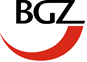 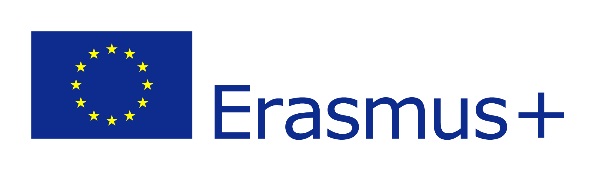 VERBINDLICHE ANMELDUNGErasmus+ Mobilitätsprojekt(2018-1-DE02-KA102-004878)Mir ist bekannt, dass diese Anmeldung verbindlich ist. Nach dieser Anmeldung werden von der BGZ Kosten ausgelöst, die von Dritten insoweit nur erstattungsfähig sind, wenn die Veranstaltung von mir auch wie konzipiert besucht wird. Sollte ich, aus welchen Gründen auch immer, auch im Krankheitsfall, die Veranstaltung nicht wie bei Anmeldung beschrieben besuchen können, muss ich unverzüglich die BGZ informieren, damit diese ggf. weitere Kosten vermeiden kann. Sofern bereits Kosten für meine Teilnahme entstanden sind, die nicht mehr gestoppt werden können, sind diese Kosten von mir zu tragen. Mir ist der Abschluss einer Reiserücktrittsversicherung empfohlen worden.Des Weiteren ist mir bekannt, dass aus der verbindlichen Anmeldung kein Rechtsanspruch auf Durchführung der Veranstaltung gegenüber der BGZ entsteht. Ich kann weder einen Durchführungs-anspruch noch sekundäre Ansprüche wie etwa Schadensersatzansprüche geltend machen, sollte die Veranstaltung nicht wie geplant stattfinden können. Mit Kenntnis o.g. Bestimmungen melde ich mich hiermit verbindlich an:DatenschutzerklärungDatenschutzDie BGZ Berliner Gesellschaft für internationale Zusammenarbeit mbH nimmt den Schutz Ihrer persönlichen Daten sehr ernst und behandelt Ihre personenbezogenen Daten vertraulich und entsprechend der gesetzlichen Vorschriften. Als personenbezogene Daten gelten sämtliche Informationen, die dazu dienen, Ihre Person zu bestimmen oder die eine Rückverfolgung auf Sie ermöglichen. Beispielsweise Ihr Name, Ihre E-Mail-Adresse oder Ihre Telefonnummer.Umgang mit KontaktdatenDie BGZ erhebt Ihre Daten zum Zweck der Organisation Ihrer Teilnahme an der Mobilitätsmaßnahme. Die Datenverarbeitung erfolgt entspr. Artikel 6 Abs. 1b) und c) DSGVO. Grundlagen sind die Vorgaben des Programms Erasmus+ für Mobilitätsmaßnahmen zur Durchführung und Berichterstattung, wie in den Besonderen und Allgemeinen Bestimmungen des Teilnahmevertrags dargelegt. Darüber hinaus findet eine Weitergabe von Daten an Dritte nur statt, soweit es für die Organisation der Maßnahme erforderlich ist (einschließlich Buchung von Tickets und Hotel). Die Daten werden gelöscht, sobald sie für den Zweck ihrer Verarbeitung nicht mehr erforderlich sind. Auskunft, Berichtigung und LöschungSie sind berechtigt, Auskunft der bei der BGZ über Sie gespeicherten Daten zu beantragen sowie bei Unrichtigkeit der Daten die Berichtigung oder bei unzulässiger Datenspeicherung die Löschung der Daten zu fordern. Ihnen steht des Weiteren ein Beschwerderecht bei der Aufsichtsbehörde zu.
Sie erreichen uns unter info@bgz-berlin.de oder unter Tel.: 030/809941 – 0.Anlage 1) Welche Themen sind für Sie von besonderem Interesse? (Bitte nennen Sie drei Stichpunkte)2) Welche Erwartungen haben Sie an den Erfahrungsaustausch? (Bitte nennen Sie drei Stichpunkte) Dieses Projekt wird mit Unterstützung der Europäischen Kommission finanziert. Die Verantwortung für den Inhalt dieser Veröffentlichung trägt allein der Verfasser; die Kommission haftet nicht für die weitere Verwendung der darin enthaltenen Angaben.Projekttitel / Flow :VED Mobil -  European Exchange for Vocational Education and DigitalisationZeitraum/Ort :23. Juni – 26. Juni 2019 / ParisEntsendende Einrichtung
Beruf/ Funktion/ Positionggf. Titel/ Vorname/ Name (wie im Reisepass bzw. Lichtbildausweis)ggf. Titel/ Vorname/ Name (wie im Reisepass bzw. Lichtbildausweis)ggf. Titel/ Vorname/ Name (wie im Reisepass bzw. Lichtbildausweis)Staatsangehörigkeit 
Geburtsdatum Adresse: PLZ/Stadt
Straße/Hausnummer E-Mail dienstlich 
Telefon dienstlich E-Mail privat Telefon privat Ich habe bereits an Mobilitätsmaßnahmen im Rahmen der Programme Lebenslanges Lernen oder Erasmus+ teilgenommen Nein □             / Ja, □             im Jahr …Ort, DatumUnterschrift